xxxOd:	xxxOdesláno:	úterý 20. června 2023 16:22Komu:	xxxKopie:	xxxPředmět:	Re: Objednávka č. 3610004507Přílohy:	3610004507.pdfDobrý den,Děkuji za zaslání objednávky a posílám ji zpět podepsanou. S pozdravemxxxxxxxxxZnalecká kancelář Lidinský Mašín s.r.o.Na bateriích 822/9 | Praha 6 - Střešovice | PSČ 162 00T xxxE xxxWxxx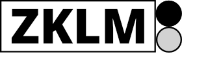 20. 6. 2023 v 9:33, xxx:Dobrý den,přílohou Vám zasíláme výše uvedenou objednávku.Vzhledem k povinnosti uveřejňovat veškeré smlouvy v hodnotě nad 50 tis. Kč bez DPH v Registru smluv vyplývající ze zákona č. 340/2015 Sb., Vás žádámeo potvrzení objednávky, a to nejlépe zasláním skenu objednávky podepsané za Vaši stranuosobou k tomu oprávněnou tak, aby bylo prokazatelnéuzavření smluvního vztahu. Uveřejnění v souladu se zákonem zajistí objednatel - Národní agentura pro komunikační a informační technologie, s.p.S pozdravem a přáním příjemného dnexxx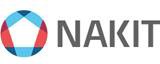 